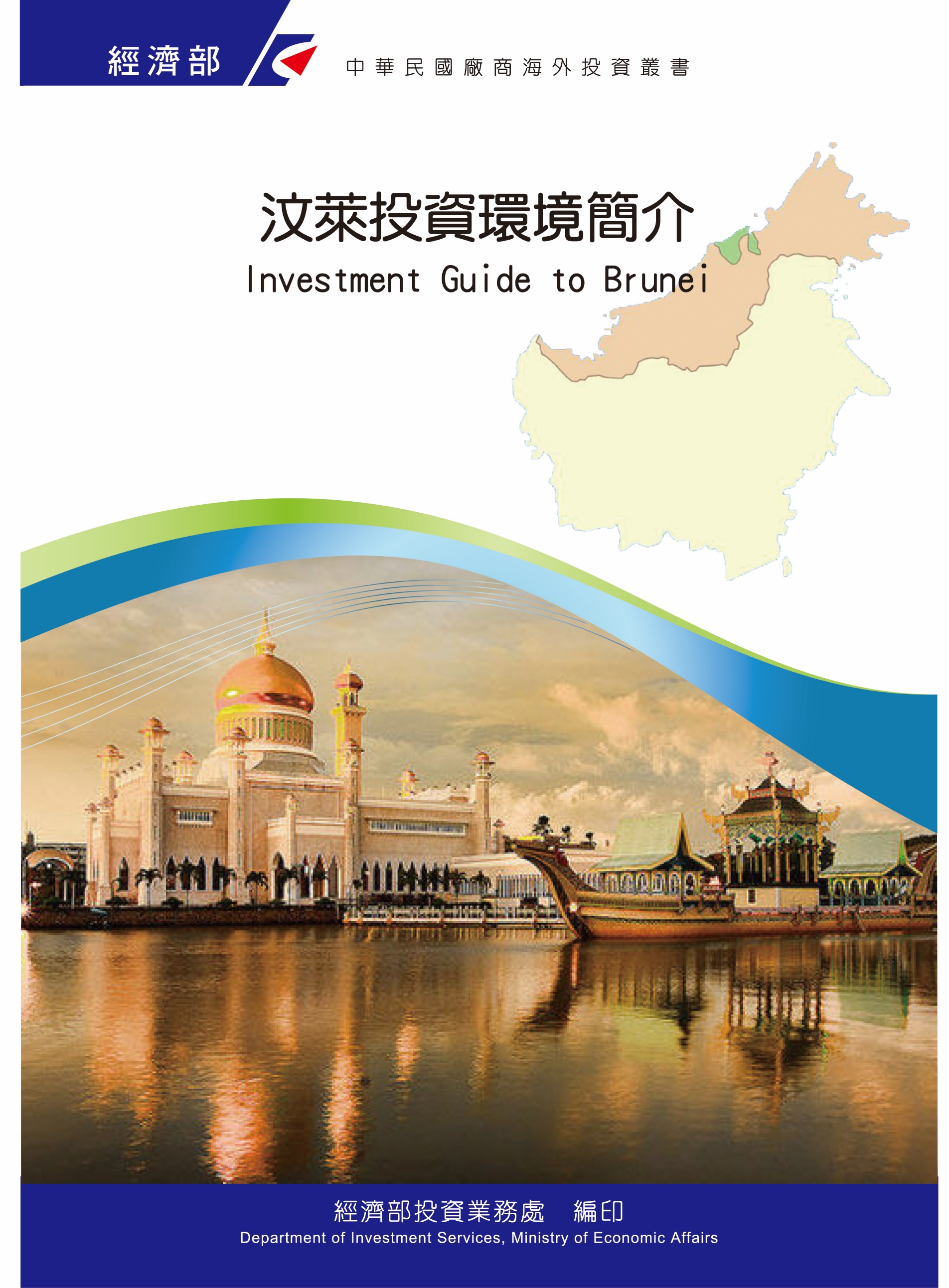 目　錄第壹章　自然人文環境	1第貳章　經濟環境	3第參章　外商在當地經營現況及投資機會	7第肆章　投資法規及程序	9第伍章　租稅及金融制度	11第陸章　基礎建設及成本	13第柒章　勞工	15第捌章　簽證、居留及移民	17第玖章　結論	19附錄一　我國在當地駐外單位及臺（華）商團體	21附錄二　當地重要投資相關機構（含駐臺單位）	23附錄三　當地外人投資統計	24附錄四　我國廠商對當地國投資統計	25汶萊基本資料表第壹章　自然人文環境一、自然環境汶萊位於馬來群島中最大島嶼婆羅洲（Borneo）的西北角，加里曼丹島西北部，北臨南中國海，其餘與砂勞越（馬來西亞東部州）接壤。汶萊土地面積5,769平方公里，約為臺灣16%，海岸線長約161公里，沿海為平原，內地多山地，有33個島嶼。東部地勢較高，西部多沼澤地。氣候屬熱帶雨林，終年炎熱多雨，年平均氣溫為28°C。二、人文及社會環境汶萊人口約45萬3,600人，種族包括：馬來人約占65.8%，華人約占15%，大多為福建金門移民，大部分通曉中文。宗教包括伊斯蘭教（官方）、佛教及天主教等。汶萊首都為斯里百加灣市（Bandar Seri Begawan）。汶萊政府的結構與施政，基本上不脫離汶萊化、馬來化及伊斯蘭化等主軸。伊斯蘭教為汶萊國教，伊斯蘭教徒約占人口的70%，佛教徒約占12%，基督教徒約占9%。因伊斯蘭教戒律之故，汶萊人除了不吃豬肉，汶萊政府也禁止公開販售香菸、酒類飲品。三、政治環境面積不到臺灣六分之一大的汶萊，是東協面積最小、最晚獨立的國家，也是保留蘇丹家族世襲統治的伊斯蘭教君主政體國家。汶萊政治體制為君主政治，國家最高權力機構為總理府（蘇丹／國家元首辦公室），下分為行政部門、立法部門、司法部門。第貳章　經濟環境一、經濟概況1929年的某一天，在發現擁有豐富石油及天然氣的汶萊，就像灰姑娘翻身一般，成為世界上最富裕國家之一。汶萊之國內生產毛額約125.06億美元（2020），平均國民所得31,086美元（2020），經濟成長率1.2%（2020）。二、產業概況1990年代汶萊政府體認到，過度依賴石油與天然氣的經濟模式極易受到世界景氣衰退影響，因此開始鼓勵私營中小企業的設立，希望透過擴大民間經濟活動，多元化發展汶萊經濟。由於石油與天然氣終將採盡，汶萊為擺脫單一化的經濟困境，近年來大力推動「經濟多元化」。除了發展油氣下游石化產業，推動伊斯蘭金融及清真產業，投資物流與通訊科技產業，發展觀光旅遊業等，增加對農、林、漁業及基礎設施建設的投資外，並積極吸引外資以加速落實「經濟多元化」的目標。根據「經濟多元化」架構，汶萊未來發展的產業主要有食品醫藥、資通訊產業中心及各產業周邊服務體系等，並著重於能源、環保、健康、ICT、食品安全等新技術的開發。潛力產業包括：汽車及零配件、電器與電子產品、食品、鋼鐵製品及藥妝產品等。汶萊依「2025年數位經濟發展藍圖」（Digital Economy Masterplan 2025）規劃在首都斯里巴加灣市（Bandar Seri Begawan）啟動「第五代行動通訊系統」（簡稱「5G」網絡）試點計畫以進一步推動數位經濟。汶萊交通暨資訊部（Ministry of Transport & Info-Communications）啟動前述5G試點計畫，並由資通訊技術產業管理局（Authority for Info-Communications Technology Industry，簡稱AITI）率領，電訊基礎設施與服務供應商參與其中，以及包括中國大陸華為公司在內的產業利益關係人參與推動。汶萊交通暨資訊部部長阿都慕達立（Abdul Mutalib）於2021年4月啟動5G試點計畫，該計畫旨在展示5G概念驗證網路環境、提升高速5G移動通信的價值，推動加速5G普及。據AITI稱，該試點計畫是一系列5G活動的延續，旨在提高汶萊人民對5G技術的認識，以助提高生產力，增強虛擬體驗並將人民帶入下一個數位化水準，以實現汶萊的智慧國家的目標。三、經濟展望根據汶萊經濟策劃及發展處（JPKE）公布之「2020年第四季汶萊經濟成長表現」數據顯示，受石油與天然氣產業下跌8.6%影響，使汶萊2020年第四季經濟成長率下跌1.4%，較2019年同期（成長7.1%）遜色，亦較2020年第三季（成長0.4%）為差。汶萊2020年第四季石油每日產量為10萬5,100桶，較2019年同期減少14.34%；液化天然氣每日產量為90萬1,100熱能單位（mmbtu），較2019年同期下跌8.25%。綜觀汶萊2020年第四季各領域表現，農業、林業及漁業成長27.5%，較2019年第三季（成長11.4%）為優，主要受漁業（成長47.4%）、畜牧業（成長24%）及蔬菜、水果及其他農業（成長10.9%）帶動，林業則下跌17.9%；工業下跌0.8%，較2019年第三季（成長0.8%）為差，主因石油與天然氣開採（下跌8.8%）、成衣與紡織（下跌5.3%）以及電與水（下跌0.5%）所致；其他成長的領域為與食品及飲料製造業務（成長30.8%）、液化天然氣與化學品（成長5.7%）及營造業（成長4.4%）；服務業下跌3%，較2019年第三季（下跌0.4%）為差，主要受水上運輸（下跌83.6%）、陸地運輸（下跌51%）、教育服務（下跌9.1%）、商務服務（下跌6.5%）、酒店（下跌4.8%）及金融服務（下跌3.2%）等領域影響。2020年汶萊經濟成長率為1.2%，較2019年（成長3.9%）遜色。根據汶萊財政和經濟部轄下之經濟規劃與統計部之統計數據顯示，2020年汶萊的經濟成長率為1.2%。主要歸功於非石油與天然氣產業增加9%。另根據國際貨幣基金組織（IMF）預測汶萊2021年經濟成長率為3.2%，較2020年之1.2%為優。IMF前述預測較亞洲開發銀行（ADB預測值3%及汶萊「策略暨政策研究中心」（The Centre for Strategic and Policy Studies）的2.8%預測值為高。根據東協加三總體經濟研究辦公室（ASEAN+3 Macroeconomic Research Office，簡稱AMRO）的評估報告顯示，儘管汶萊2020年第四季石油與天然氣產業萎縮，AMRO曾預測汶萊2020年經濟增長約0.9%。在信貸增長放緩的情況下，金融業仍維持良好信譽，信貸風險得到控制。該機構另稱，倘全球石油需求改善及部分大型投資計畫啟動，預期2021年汶萊經濟將回升3.1%。該報告同時指出，2020年汶萊消費者物價指數（CPI）自年初以來一直在上升，通貨膨脹增加部分原因為「嚴重特殊傳染性肺炎」（COVID-19）疫情導致供應鏈中斷及匯率疲軟態勢，進而造成進口食品與家用產品的價格上漲。估計2021年通貨膨脹率將為1.2%。AMRO報告亦強調汶萊的經濟應透過各種結構性改革以實現其經濟多元化的重要性，這些改革需繼續進行，以改善未來的經濟增長前景。從長遠來看，汶萊經濟的主要風險是該國對石油與天然氣產業的高度依賴。「嚴重特殊傳染性肺炎」（COVID-19）疫情肆虐全球，導致全球對能源需求進一步萎縮及石油價格下降，進而影響汶萊經濟成長、財政平衡及對外貿易。從短期觀察，從「嚴重特殊傳染性肺炎」（COVID-19）疫情放緩影響所獲得的經濟復甦將取決於全球對石油需求和主要外人直接投資計畫的落實而定。該報告咸認石油與天然氣產業在汶萊經濟所扮演的重要角色，該產業的改善將對經濟產生重大影響。2021年汶萊經濟成長亦端視該國化肥產業的啟動與生產以及汶萊政府與中國大陸浙江恒逸工業集團（Hengyi Industries）位於汶萊大摩拉島（Pulau Muara Besar）聯營的石化煉油廠第二期興建計畫。2020年簽署的「區域全面經濟夥伴協定」（RCEP）不僅顯示其成員國為推進國際貿易合作所作的共同努力，且亦將有助於加強區域復甦的努力。汶萊盼繼續加強與中國大陸─東協的合作，以實現區域永續經濟增長。四、市場環境汶萊面積不大，基礎設施相對完善，交通及通訊發展水準優於東協大部分國家。海空交通便捷，與亞洲各大都市皆有直航班機，到曼谷、雅加達、吉隆玻、馬尼拉和新加坡的航班飛行時間都在二至三小時內。汶萊的深水港摩拉，具物流發展潛力。由於國土狹小，汶萊各種通路的層級都很少，許多零售商本身兼進口商與批發商；各通路商也都是其他通路商的客戶兼供應商，彼此又競爭、又合作，又都是老朋友，關係和諧。五、投資環境優勢與風險汶萊政治穩定、稅務優惠、油氣成本便宜、無颱風、地震與洪災，並參與CPTPP/RCEP等貿易協定等，是汶萊投資環境之優勢。惟亦需注意汶萊勞動力不足、行政程序繁雜緩慢、資訊不透明，勞工生產力低等負面因素。第參章　外商在當地經營現況及投資機會一、外商在當地經營現況2020年汶萊外人直接投資金額約為7.96億汶幣（約合6億美元），較2019年增加55.9%。截至2020年，汶萊外人直接投資額（FDI）累積為101億汶幣（約合76億美元），其中以石油與天然氣投資的比例最高。汶萊與中國大陸合資企業Muara Port Company Sdn Bhd（簡稱MPC）於2021年1月與汶萊政府簽署協議，以開發和營運汶萊最大的漁獲裝卸中心（Muara Fish Landing Complex）。MPC公司成立於2017年2月，由中國大陸廣西北部灣國際港口集團與汶萊政府的投資機構「汶萊達魯薩蘭資產公司」（Brunei Darussalam Assets）聯合投資，並對「Muara」漁獲裝卸中心進行現代化改造、營運及管理。該中心准許商用漁船（即圍網漁船）及拖網漁船裝卸魚類等海洋捕撈物等。該中心預定於2021年初投入營運。另一方面，MPC公司亦與汶萊最大商業銀行「汶萊伊斯蘭銀行」（BIBD）及中國銀行汶萊分行分別簽署瞭解備忘錄，以加強與銀行的金融合作。二、臺（華）商在當地經營現況目前，臺灣在汶萊約有臺僑100多人，大多來自金門，主要從事批發、零售、貿易及建築業。汶萊臺灣商會會員家數約34家，經濟部投資審議委員會統計顯示，1952年至截至2019年3月止，臺商投資汶萊件數為63件，金額約1億32萬美元，主要從事水產養殖、生技製藥、旅宿業、食品經銷、房地產等，其中以GOLDEN公司的養蝦場最具規模，其次為Simpor。華人在汶萊主要投資建材製造、批發、零售、貿易、餐飲及娛樂產業等。三、投資機會汶萊政府鼓勵發展的產業方向主要有食品醫藥、資通訊產業中心及各產業周邊服務等，並著重於能源、環保、健康、ICT、食品安全等新技術的開發。潛力產業包括：汽車及零配件、電器與電子產品、食品、鋼鐵製品及藥妝產品等。汶萊能源部（Ministry of Energy）常任秘書長阿扎哈（Haji Azhar）2020年10月表示，汶萊刻正計劃透過試點計畫將若干電動汽車引進該國並提高曝光率。配合汶萊國家氣候變化政策（Brunei National Climate Change Policy，簡稱BNCCP）的主要策略之一，汶萊盼至2035年將電動汽車市占率提升至60%。阿扎哈常任秘書長續稱，電動汽車在全球廣受歡迎，尤其歐洲與美國一直維持高銷售量，關鍵因素為提供基礎設施，諸如充電站。汶萊政府刻正計劃設立數個電動汽車充電站，以提高對電動汽車優勢的認識。汶萊國土面積很小，一般電動汽車一次充電可使用長達300公里，意味該電力可維持數日。第肆章　投資法規及程序一、主要投資法令汶萊主要投資法令為公司法（Companies Act）、投資獎勵法令（Investment Inventive Order）、所得稅法令（Income Tax Order）。二、申請設立公司之規定、程序、應準備文件及審查流程汶萊主管公司登記之單位為財政部公司與商業登記局（Registry of Companies and Business Names），依據該局提供資訊，在汶萊設立公司需先至該局網站（http://www.roc.gov.bn）申請，備齊公司董事身分證明、公司章程、董事名單等文件，支付公司登記費，設立完成後公司與商業登記局將核發公司證明。汶萊政府另提供在汶萊經商之參考資訊，可查閱http://business.gov.bn網站。三、投資相關機關汶萊投資相關機構包括：汶萊移民及國民註冊局（Immigration & National Registration Department）、經濟策畫及發展署（Department of Economic Planning & Development）、汶萊經濟發展局（Brunei Economic Development Board）、汶萊財政部公司與商業登記局（Registry of Companies and Business Names）。四、投資獎勵措施汶萊投資獎勵法令提供投資者若干獎勵措施，例如：（一）先鋒產業地位（Pioneer Industries）：公司營業所得稅減免5年、8年或11年，機械設備進口關稅減免、原物料進口關稅減免。屬於先鋒產業之業別包括：農業、營建業、化工業、石化業、塑膠業、民生用品與傢俱業、環境科技業、食品加工包裝業、藥品業、資通訊科技業、海事科技業、金屬製造業、空運服務業、紡織成衣業等。（二）先鋒服務業地位（Pioneer Service Companies）：公司營業所得稅減免8年或11年。屬於先鋒服務業之業別包括：農業服務、建築服務、汽車等陸運服務、教育服務、金融服務、醫療服務、資通訊服務、媒體與視聽服務、觀光服務等。第伍章　租稅及金融制度一、租稅汶萊之公司營利事業所得稅率為18.5%，個人所得稅率為0%，利息、權利金等扣繳稅率為10%-20%不等，詳細資訊可參考汶萊財政部網站http://www.mof.gov.bn。汶萊與多國簽訂租稅協定，包括：巴林、中國大陸、香港、印尼、日本、科威特、寮國、馬來西亞、阿曼、巴基斯坦、卡達、新加坡、南韓、塔吉克、阿拉伯聯合大公國、英國及越南。二、金融依據汶萊金融監管機構（Autoriti Monetary Brunei Darussalam）網站資訊，汶萊有8家商業銀行，包括7家傳統銀行及1家伊斯蘭銀行。8家銀行中，3家為國際銀行，3家為區域銀行，2家為國內銀行。花旗銀行2014年3月從汶萊撤資，因國內市場有限，致使花旗銀行在擴展業務上遭遇諸多困難。另中國銀行於2016年12月在汶萊設立首家分行。第陸章　基礎建設及成本一、土地汶萊工業區平均土地租金為每年每平方公尺2.00-3.30汶幣，主要工業區包括：Pulau Muara Besar、Salambigar Industrial Park、Digital Junction、Bukit Panggal Industrial Park、Sungai Liang Industrial Park、Telisai Industrial Park等，相關資訊可參考汶萊經濟發展局網站：http://www.bedb.com.bn/index.php/industrial-parks，或工業區土地管理單位--汶萊企業機構網站http://www.dare.gov.bn。汶萊企業機構管理17個工業區，每個工業區發展個別產業及出口導向業務：Pulau Muara Besar（發展石油及天然氣下游產業）、Salambigar Industrial Park（發展輕工業）、Digital Junction（發展ICT及高科技產業）、Bukit Panggal Industrial Park（發展能源密集產業）、Sungai Liang Industrial Park（發展石油及天然氣下游產業）及Telisai Industrial Park（發展混合產業）。二、公用資源關於汶萊之水、電供應狀況及價格，電費每度電0.06汶幣，水費每立方米0.66汶幣。汶萊主要電信公司為：Telekom Brunei Berhad、DST Communications Sdn Bhd、Progresif Cellular Sdn Bhd。第柒章　勞工一、勞工素質及結構依據汶萊政府2011年統計報告，汶萊勞動力約185,900人，汶萊勞工平均工資1,377.81美元，由於汶萊勞動力有限，爰高度仰賴外籍勞工投入勞力密集產業，包括：營建工程、零售服務等，藍領勞工多數來自印尼、菲律賓等國家。二、勞工法令汶萊之主要勞工法令包括：勞工法（Labor Act）、就業法令（Employment Order）、工會法（Trade Unions Act）等。第捌章　簽證、居留及移民一、簽證、居留及移民規定有關取得汶萊商務簽證、居留權及移民相關申請規定及手續，可參考汶萊移民及國民註冊局（Immigration and National Registration Department）網站（http:// www.immigration.gov.bn）。二、聘用外籍員工依據汶萊移民及國民註冊局規定，在汶萊工作之外籍勞工，需取得汶萊移民及國民註冊局核發之簽證，一般而言工作簽證效期約2至3年，聘用外籍員工之規定、申辦機關及申辦程序，可參考汶萊移民局網站（http://www.immigration.gov.bn），並至汶萊勞工管控系統網站（http://www.lcs.gov.bn）登記。第玖章　結論汶萊政治穩定、稅務優惠、油氣成本便宜、無颱風、地震與洪災，並參與CPTPP/RCEP等貿易協定等，是汶萊投資環境之優勢。惟來汶投資亦需注意汶萊勞動力不足、行政程序繁雜緩慢、資訊不透明、勞工生產力低等負面因素。附錄一　我國在當地駐外單位及臺（華）商團體․	駐汶萊臺北經濟文化辦事處 
電話：（673）245-5482/3
傳真：（673）245-5490
電子郵件：brn@mofa.gov.tw
網址：http://www.taiwanembassy.org/BN․	汶萊臺灣商會
Unit No. 10, 1st Floor, Kg Kiarong, Bgn Majid Mohd, Jalan Pasar Baharu, NBD․	汶萊留臺同學會	1st Floor, Unit 1 Block E, Tanjung Bunut, Jalan Tutong Kilanas BF2920 BSB, NBD	Tel: （673）2663828 Fax: （673）2663829	網頁: www.e-huawang.com/liutai/․	Chinese Chamber of Commerce, BSB（汶萊斯市中華總商會）	（馬來文名稱：Dewan Perniagaan Tionghua）	2ND -4TH Floor,, Chinese Chamber of Commerce Building, No 72, Jalan Roberts, BSB, BS8711 P O Box: 281, Bandar Seri Begawan, Negara Brunei Darussalam.	Tel : （673） 2235494/5/6 Fax : （673） 2235492/3 	Email: ccc@brunet.bn․	Chinese Chamber of Commerce, Kuala Belait（馬來奕縣中華總商會）	Jalan Pretty, Kuala Belait, KA1131, Negara Brunei Darussalam. 	Tel : （673） 3334374 	Fax : （673） 3333883附錄二　當地重要投資相關機構（含駐臺單位）․	汶萊官方網站	The Prime Minister’s Office of Brunei Darussalam	http://www.pmo.gov.bn․	汶萊移民及國民註冊局	Immigration & National Registration Department	http://www.immigration.gov.bn․	經濟策畫及發展署	Department of Economic Planning & Development	http://www.depd.gov.bn․	汶萊經濟發展局	Brunei Economic Development Board	http://www.bedb.com.bn․	汶萊觀光局	Brunei Tourism Board	http://www.tourismbrunei.com․	駐臺汶萊貿易旅遊代表處      Brunei Darussalam Trade and Tourism Office in Taipei      地址：臺北市松山區民生東路3段129號11樓1102室      電話：（02）2712-3767      機構首長：Representative Mr. Khairur Rizal Abd Majid附錄三　當地外人投資統計2019年汶萊前5大外人直接投資來源國附錄四　我國廠商對當地國投資統計年度別統計表資料來源：經濟部投資審議委員會年度別及產業別統計表單位：千美元資料來源：經濟部投資審議委員會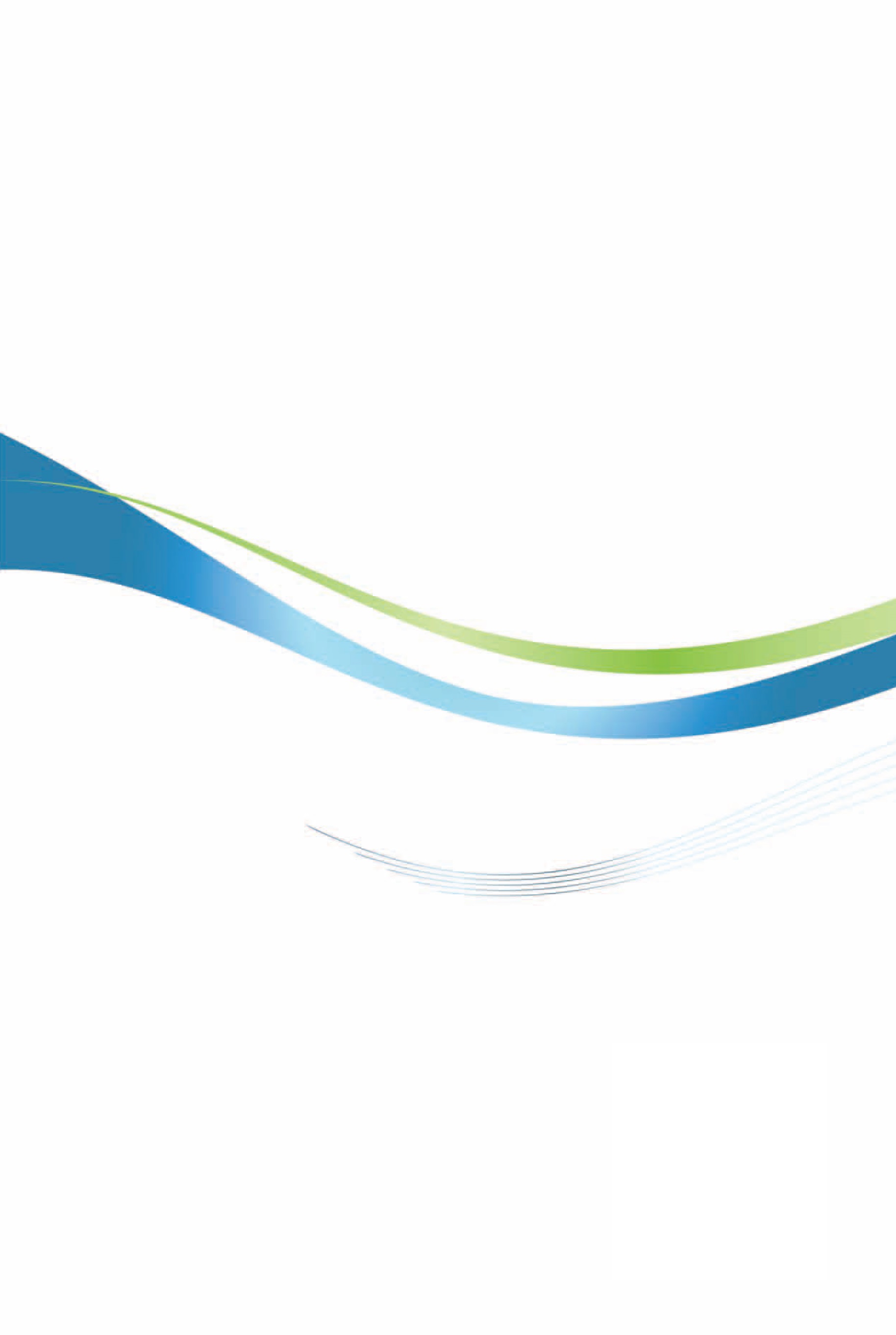 汶萊投資環境簡介Investment Guide to Brunei經濟部投資業務處  編印感謝駐馬來西亞代表處經濟組協助本書編撰自  然 人  文自  然 人  文地理環境位於馬來群島中最大島嶼婆羅洲（Borneo）西北角，加里曼丹島西北部，北臨南中國海，餘與馬來西亞砂磱越州接壤國土面積5,769平方公里氣候熱帶雨林，平均溫度23°C and 32°C種族馬來人、華人及其他人口結構馬來人約占70%，華人約占15%教育普及程度各級教育免費制度語言馬來文、中文宗教伊斯蘭教（官方）、佛教及天主教首都及重要城市斯里百加灣市（Bandar Seri Begawan）政治體制君主政治投資主管機關汶萊經濟發展局（Brunei Economic Development Board）經  濟  概  況經  濟  概  況幣制汶幣（和新加坡幣值相同）國內生產毛額約125.06億美元（2020）經濟成長率1.2%（2020）平均國民所得31,086美元（2020）匯率US$1＝1.32汶幣（2021.4.27）利率0.15%通貨膨脹率-0.4%（2020）產值最高前5大產業原油與天然氣（礦業）、服務業、製造業出口總金額122.7億美元（2020年）主要出口產品石油及天然氣、機械及運輸設備主要出口國家中國大陸、日本、新加坡、泰國、馬來西亞（2020）進口總金額54.7億美元（2020）主要進口產品機械及運輸設備、工業製成品、食品、燃油、其他製成品、化學排名國家投資金額（百萬汶幣）比例（%）1英國4,136.546.62香港2,741.130.93荷蘭1,436.916.24新加坡343.93.95日本2142.4總金額8,872.4100年度件數金額（千美元）1985~20114872,35620121400201344,02120140131201564,94620161473201717,000201811,0002019110,000202000合計63100,327年　　度業　　別累計至2020累計至202020202020201920192018201820172017年　　度業　　別件數金額件數金額件數金額件數金額件數金額合計63 100,327 0 0 1 10,000 1 1,000 1 1,000 農林漁牧業0 0 0 0 0 0 0 0 0 0 礦業及土石採取業0 0 0 0 0 0 0 0 0 0 製造業11 27,999 0 0 1 10,000 0 0 0 0 　食品製造業0 0 0 0 0 0 0 0 0 0 　飲料製造業0 0 0 0 0 0 0 0 0 0 　菸草製造業0 0 0 0 0 0 0 0 0 0 　紡織業1 7 0 0 0 0 0 0 0 0 　成衣及服飾品製造業0 0 0 0 0 0 0 0 0 0 　皮革、毛皮及其製品製造業0 0 0 0 0 0 0 0 0 0 　木竹製品製造業0 0 0 0 0 0 0 0 0 0 　紙漿、紙及紙製品製造業0 0 0 0 0 0 0 0 0 0 　印刷及資料儲存媒體複製業0 0 0 0 0 0 0 0 0 0 　石油及煤製品製造業0 0 0 0 0 0 0 0 0 0 　化學材料製造業0 0 0 0 0 0 0 0 0 0 　化學製品製造業0 0 0 0 0 0 0 0 0 0 　藥品製造業0 0 0 0 0 0 0 0 0 0 　橡膠製品製造業1 995 0 0 0 0 0 0 0 0 　塑膠製品製造業1 2,250 0 0 0 0 0 0 0 0 　非金屬礦物製品製造業0 0 0 0 0 0 0 0 0 0 　基本金屬製造業0 0 0 0 0 0 0 0 0 0 　金屬製品製造業0 0 0 0 0 0 0 0 0 0 　電子零組件製造業4 3,604 0 0 0 0 0 0 0 0 　電腦、電子產品及光學製品製造業0 0 0 0 0 0 0 0 0 0 　電力設備製造業4 21,143 0 0 1 10,000 0 0 0 0 　機械設備製造業0 0 0 0 0 0 0 0 0 0 　汽車及其零件製造業0 0 0 0 0 0 0 0 0 0 　其他運輸工具製造業0 0 0 0 0 0 0 0 0 0 　家具製造業0 0 0 0 0 0 0 0 0 0 　其他製造業0 0 0 0 0 0 0 0 0 0 　產業用機械設備維修及安裝業0 0 0 0 0 0 0 0 0 0 電力及燃氣供應業0 0 0 0 0 0 0 0 0 0 用水供應及污染整治業0 0 0 0 0 0 0 0 0 0 營造業1 1,000 0 0 0 0 1 1,000 1 1,000 批發及零售業25 32,274 0 0 0 0 0 0 0 0 運輸及倉儲業0 0 0 0 0 0 0 0 0 0 住宿及餐飲業0 0 0 0 0 0 0 0 0 0 資訊及通訊傳播業1 800 0 0 0 0 0 0 0 0 金融及保險業20 32,040 0 0 0 0 0 0 0 0 不動產業1 4,110 0 0 0 0 0 0 0 0 專業、科學及技術服務業2 1,000 0 0 0 0 0 0 0 0 支援服務業0 0 0 0 0 0 0 0 0 0 公共行政及國防；強制性社會安全0 0 0 0 0 0 0 0 0 0 教育服務業0 0 0 0 0 0 0 0 0 0 醫療保健及社會工作服務業0 0 0 0 0 0 0 0 0 0 藝術、娛樂及休閒服務業0 0 0 0 0 0 0 0 0 0 其他服務業2 1,104 0 0 0 0 0 0 0 0 